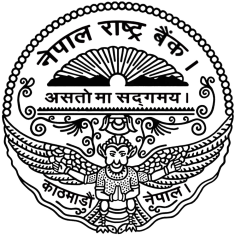 ;"rgf	g]kfn /fi6« a}+s, lgj[lQe/0f e'QmfgL;DaGwL sfo{ljlw, @)&( adf]lhd o; a}+saf6 ;]jflgj[Q sd{rf/L jf lghsf] xsjfnfnfO{ o; a}+saf6 k|bfg ul/g] lgj[lQe/0f jfktsf] /sd lgh lgj[lQe/ssf] gfddf a}+s tyf ljQLo ;+:yfdf vf]lnPsf] a}+s vftfdf dfq e'QmfgL ul/g] Joj:yf ePsf]n] pQm sfo{ljlwsf] bkmf -*_ sf] pkbkmf -@_ df ePsf] Joj:yfcg';f/ a}+s vftf;DjGwL ljj/0f k]z ug{ aFfsL lgj[lQe/sn]  ;+nUgadf]lhdsf] kmf/fd of] ;"rgf k|sflzt ePsf] ldltn] Ps dlxgfleq g]kfn /fi6« a}+s, ljQ Joj:yfkg ljefudf jf o; ljefusf] O{d]n 7]ufgf fmd@nrb.org.np df a'emfpgx'g cg'/f]w 5 . sfo{sf/L lgb]{zsljQ Joj:yfkg ljefug]kfn /fi6« a}+scg';"rL @a}+s vftfsf] ljj/0fldlt M =====================>Ldfg\ sfo{sf/L lgb]{zsHo",g]kfn /fi6« a}+sljQ Joj:yfkg ljefu .ljifo M a}+s vftfdfkm{t lgj[lQe/0f /sd e'QmfgL kfpmF eGg] af/] .dxf]bo,		pQm ;DaGwdf d a}+ssf] k|zf;g÷k|fljlws ;]jfaf6 ldlt ===============================df cjsfz eO{ ;]jflgj[Q ePsf]n] a}+ssf] lgodfg';f/ kfpg] lgj[lQe/0f e'QmfgLsf] nflu lgDgfg';f/sf] a}+s vftfdf lgj[lQe/0f /sd hDdf ul/lbg'x'g cg'/f]w ub{5' . c+u|]hLdf ljj/0f eg]{Full Name:Bank/FIs Name:Bank Branch:Account Number:								lgj]bs,x:tfIf/ M 							lgj[Q sd{Rff/Lsf] gfd M 							cjsfz x'Fbfsf] kb M							sd{rf/L sf]8 g+= M 							df]jfOn g+ M 							O{d]nM